	КАРАР                                                              РЕШЕНИЕ             31 март  2016 й.                 №  63                       31 марта 2016 г.О повестке дня восьмого заседания Совета сельского поселения Максим - Горьковский сельсовет муниципального района Белебеевский район  Республики Башкортостан В соответствии с Федеральным законом «Об общих принципах организации местного самоуправления в Российской Федерации», Уставом сельского поселения Максим - Горьковский сельсовет муниципального района Белебеевский район  Республики Башкортостан и Регламентом Совета сельского поселения Максим – Горьковский сельсовет муниципального района Белебеевский район  Республики Башкортостан Совет сельского поселения Максим - Горьковский сельсовет муниципального района Белебеевский район  Республики Башкортостан РЕШИЛ:Включить в повестку дня восьмого заседания Совета   сельского поселения Максим - Горьковский сельсовет муниципального района Белебеевский район  Республики Башкортостан следующие вопросы:1.  О внесении изменений в решение Совета сельского поселения Максим-Горьковский сельсовет муниципального района Белебеевский район Республики Башкортостан от 25 декабря 2015 года № 44«О бюджете сельского поселения Максим-Горьковский сельсовет муниципального  района Белебеевский район Республики Башкортостан на 2016 год и на плановый период 2017 и 2018 годов.2. Проект  Решения  «Об утверждении размеров платы за жилое помещение для нанимателей жилого помещения, занимаемого по договору социального найма в муниципальном жилом фонде в сельском поселении Максим- Горьковский сельсовет муниципального района Белебеевский район Республики Башкортостан»  3. Проект  Решения  «Об утверждении  Положения  о порядке обнародования муниципальных правовых актов  сельского поселения Максим-Горьковский сельсовет муниципального района  сельсовет муниципального района Белебеевский район Республики Башкортостан».4. Разное Вносит председатель Совета сельского поселения Максим – Горьковский сельсовет муниципального района Белебеевский район Республики Башкортостан Красильникова Н.К.     Председатель Совета                                                       Н.К. Красильникова    БАШКОРТОСТАН   РЕСПУБЛИКА3ЫБ2л2б2й районы муниципаль райлныны8Максим-Горький ауыл  Советы ауыл  бил2м23е  Советы.Горький ис. ПУЙ ауылы, Бакса  урамы, 3          Тел. 2-07-40, факс: 2-08-98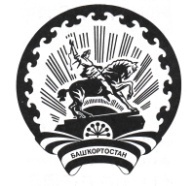 РЕСПУБЛИКА   БАШКОРТОСТАНСовет  сельского поселенияМаксим – Горьковский  сельсоветмуниципального района  Белебеевский район452014, с. ЦУП им. М, Горького, ул. Садовая, д.3         Тел. 2-08-98, факс: 2-08-98